Publicado en Barcelona el 17/05/2019 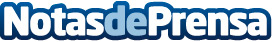 El 60% de las empresas actúan en la reducción del uso de energía y CO2, según Schneider ElectricSegún el estudio, el acceso al capital para proyectos de energía y sostenibilidad es una falsa barrera: conseguir fondos para proyectos y programas de energía y sostenibilidad depende de poder demostrar el retorno de la inversión y de un fuerte liderazgo empresarial.
El 52% de las empresas cuentan con renovables onsite, el 40% han contratado renovables offsite y el 34% están usando certificados de atributo energéticoDatos de contacto:Prensa Schneider Electric935228600Nota de prensa publicada en: https://www.notasdeprensa.es/el-60-de-las-empresas-actuan-en-la-reduccion_1 Categorias: Ecología Software Sector Energético http://www.notasdeprensa.es